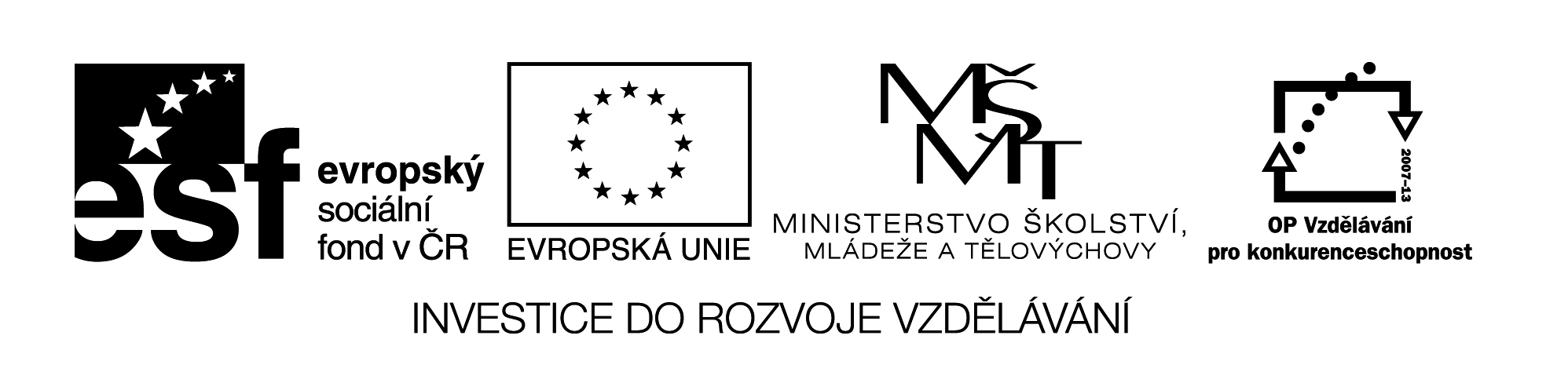 Název VZM (DUM) : EU IV-2, 30 M3, KaPamětné sčítání a odčítání do 1000 ve slovní úlozeCíle VZM : Procvičení pamětné sčítání a odčítání do 1000, vyřešení slovní úlohy (typu o méně, více, krát více, méně), porovnávání, orientace v tabulceČasový nárok : 5-10min Pomůcky : nakopírovaná tabulka se slovní úlohouMetodické pokyny k využití VZM : Můžeme doplňovat společně na tabuli nebo nakopírovat a řešit individuálně nebo ve dvojicích.Tondovi je 6 let, Míšovi je dvakrát tolik. Lucii je 17 let, Nině je o 9 let méně než Lucii. Doplň tabulku.Seřaď je od nejstaršího k nejmladšímu:____________________________________________________________________________________________________________